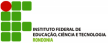 RELATÓRIO DE VIAGENSIDENTIFICAÇÃO DO PROPOSTOIDENTIFICAÇÃO DO AFASTAMENTODESCRIÇÃO DA VIAGEMINSTITUTO FEDERAL DE EDUCAÇÃO, CIÊNCIA E TECNOLOGIA DE RONDÔNIA DIRETORIA DE GESTÃO DE PESSOASAv. Gov. Jorge Teixeira, 3.146 – Setor Industrial / Porto Velho-RO / Cep: 76.821-002 Fone/Fax: (69) 3225-5045 – E-mail: dgp@ifro.edu.br - Site: www.ifro.edu.brNome:Mat. SIAPE:Mat. SIAPE:Cargo Efetivo ou Comissionado/Profissão:Cargo Efetivo ou Comissionado/Profissão:Código:Autorização do Afastamento:Autorização do Afastamento:Identificação do Afastamento:Identificação do Afastamento:Percurso:Percurso:Saída:Chegada:DATAATIVIDADES